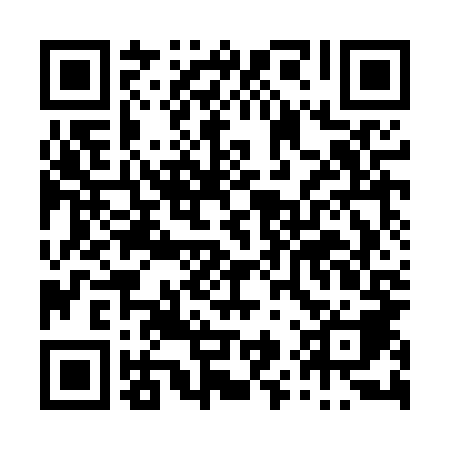 Ramadan times for Lubiewice, PolandMon 11 Mar 2024 - Wed 10 Apr 2024High Latitude Method: Angle Based RulePrayer Calculation Method: Muslim World LeagueAsar Calculation Method: HanafiPrayer times provided by https://www.salahtimes.comDateDayFajrSuhurSunriseDhuhrAsrIftarMaghribIsha11Mon4:144:146:1111:583:475:455:457:3512Tue4:114:116:0911:573:495:475:477:3713Wed4:094:096:0611:573:505:495:497:3914Thu4:064:066:0411:573:525:515:517:4115Fri4:044:046:0111:563:535:535:537:4316Sat4:014:015:5911:563:555:545:547:4617Sun3:583:585:5711:563:565:565:567:4818Mon3:553:555:5411:563:585:585:587:5019Tue3:533:535:5211:553:596:006:007:5220Wed3:503:505:4911:554:016:026:027:5421Thu3:473:475:4711:554:026:046:047:5622Fri3:443:445:4411:544:046:056:057:5823Sat3:413:415:4211:544:056:076:078:0124Sun3:393:395:4011:544:076:096:098:0325Mon3:363:365:3711:544:086:116:118:0526Tue3:333:335:3511:534:096:136:138:0727Wed3:303:305:3211:534:116:156:158:1028Thu3:273:275:3011:534:126:166:168:1229Fri3:243:245:2711:524:146:186:188:1430Sat3:213:215:2511:524:156:206:208:1731Sun4:184:186:2312:525:167:227:229:191Mon4:154:156:2012:515:187:247:249:222Tue4:124:126:1812:515:197:267:269:243Wed4:084:086:1512:515:207:277:279:264Thu4:054:056:1312:515:227:297:299:295Fri4:024:026:1112:505:237:317:319:316Sat3:593:596:0812:505:247:337:339:347Sun3:563:566:0612:505:267:357:359:378Mon3:523:526:0312:495:277:367:369:399Tue3:493:496:0112:495:287:387:389:4210Wed3:463:465:5912:495:297:407:409:45